Размер материнского капитала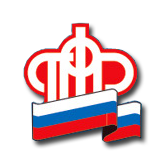 увеличен до 466 617 рублейВ соответствии с вступившими в силу изменениями с 1 января размер материнского капитала увеличен до 466 617 рублей. По сравнению с прошлым годом его сумма выросла на 13,6 тыс. рублей, или 3%. Индексация коснулась всех семей, у которых на конец прошлого года сохранялись средства на сертификате, как в полном, так и частичном размере. По данным Пенсионного фонда России, это 3,4 млн российских семей, из которых  89620  владельцев материнского капитала – белгородцы.  Всего за время действия программы полностью распорядились материнским капиталом около 46 тысяч белгородских семей. Общая сумма перечисленных средств составила более 24 млрд.Сегодня семьи могут использовать материнский капитал на следующие цели:Улучшение жилищных условий – покупка и строительство жилья, компенсация расходов на построенное жилье. Более 62 тысяч белгородских семей приобрели готовое жилье или построили дома с участием материнского капитала. Обучение детей – оплата услуг детского сада, школы или вуза. По данному направлению в регионе расходовали средства около 11,5 тысяч владельцев сертификатов.Получение ежемесячных выплат – для семей с невысокими доходами, в которых второй ребенок появился, начиная с 2018 года. Это направление стало востребованным для более, чем 2 тысяч семей.Социальная адаптация детей-инвалидов – приобретение специализированных товаров. На сегодняшний день данное направление в Белгородской области остается не востребованным. Увеличение пенсии мамы – перечисление средств материнского капитала на формирование пенсионных накоплений. В 20 семьях средства государственной поддержки направили на будущее пенсионное обеспечение мамы.